OFICINA E ASAMBLEIA: “Rumo ao FSM no México”http://openfsm.net/projects/pfsm20/pfsm20-taller-10y11agosto19/#relatoriaPTNos dias 10 e 11 de agosto, foi realizada a reunião do Coletivo Pro FSM no México, com o objetivo de “Consolidar e Fortalecer o Coletivo Pro FSM México, através de reflexões de fundo para tomar decisões sobre o processo e evento do FSM.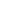 Um total de 38 indivíduos reunidos, dos setores camponês e indígena, estudantes universitários, sindicalistas, Direitos Humanos, Ambientalistas, artistas, ativistas de movimentos por uma economia solidária e movimentos de paz, 4 on-line, enquanto os 9 vídeos da transmissão ao vivo foi acessado por uma média de 100 pessoas em cada vídeo.Foi notório que nesta oficina participamos apenas 8 mulheres das 38 pessoas que participaram, é importante que pelo menos 50% das pessoas que participam sejam mulheres, como ação afirmativa. As pessoas presentes física e virtualmente vêm de 30 organizações da sociedade civil. Os grupos e movimentos são da Cidade do México, Morelos, Jalisco, Baja California, Oaxaca, Estado do México, Michoacán, Tlaxcala, Áustria, França, Itália, Uruguai, Colômbia e EUA. Várias organizações e pessoas que participaram desta oficina compareceram pela primeira vez às reuniões do Coletivo Pro FSM México.A Comissão de Metodologia, Comunicação e Cultura projetou um dia de trabalho no modo oficina . O programa da oficina considerou vários momentos do trabalho em grupo, mas apenas um poderia ser realizado. No primeiro dia, começamos o dia com o apresentaçao dos participantes, e uma mística inicial,Acordo 0.1 A Carta de Princípios do FSM foi lida, houve um breve diálogo para esclarecimentos e houve consenso para assiná-lo. É importante que quem deseja fazer parte do Coletivo Pro FSM México também a aceite.Também foi feito um breve relato da história do FSM. Tratou-se de dialogar com Hamouda, secretário técnico do CI do FSM , mas as dificuldades com a internet e a falta de alfoflantes não lhe permitiram participar.Sobre o tema da oficina dedicado à construção do cenário prospectivo do FSM, a reflexão que tivemos em grupos foi sobre o FSM que queremos, foi solicitado que se preparasse uma nota jornalística imaginando que o FSM já havia acontecido e seria apresentado como um relatório.Isso contribuiu para que os participantes entendessem melhor o que é o FSM, que foi deixado como tarefa pelo segundo dia, para adaptar a redação dos cenários propostos, mas não pudemos retomar. Isso, Juntamente com a análise dos pontos fortes, oportunidades, fraquezas e ameaças para alcançar o cenário desejado, foi um insumo que seria tido usado para trabalhar a organização planejada para o segundo dia.No segundo dia da oficina os pontos a serem apresentados foram apresentados de acordo com a agenda planejada, porém a metodologia do workshop não foi seguida, o planejamento macro do processo, o planejamento macro do evento e a participação em espaços temáticos e geográficos estavam pendentes. , essa agenda do workshop deve ser retomada em outro momento. Foi dada prioridade ao trabalho no modo Assembleario, onde foram tomadas as seguintes decisões:1)   A data do próximo FSMFoi discutido em torno da data para realizar o evento. Havia várias propostas e uma ampla discussão, colocando em perfil os diferentes contextos políticos de cada proposta (por exemplo, outubro de 2020 para influenciar as eleições nos EUA ou em janeiro para coincidir com o Fórum Econômico Mundial em Davos). Finalmente, foi acordado que, Acordo 1.1 provisoriamente e sujeito à aceitação pelo Conselho Internacional, de que o evento "FSM" poderia ocorrer no final de outubro de 2020.  Foi levantada a possibilidade de aproveitar os diferentes eventos nacionais, regionais, internacionais e globais para promover a XIV edição do FSM. Para isso, devemos avançar no processo e avaliar a médio prazo qual a melhor data para realizá-lo. Foi mencionado que, na reunião com o Grupo de Trabalho do CI (em Bogotá, 29 de junho) , foi proposto realizar uma reunião em julho de 2020 no México, com a participação total do CI, para realizar um dia de trabalho que nos permita construir o desenho metodológico do evento, com o entendimento de que o evento do FSM será em janeiro de 2021. Foi compartilhado que a próxima reunião do CI será no final de outubro de 2019 em Marrocos, um dos pontos a serem analisados ​​será o dossiê de México2)   Avanço das comissões criadas até o momento.a.   Comissão de Metodologia e Organização (iniciada em 13 de maio)Estrutura organizatoria:  Foram apresentadas duas propostas de estrutura organizacional, preparadas por membros da Comissão de Metodologia e   Organização. A primeira preparado pela companheira Claudia Yadira, apresentado na sessão de 8 de junho. Houve comentários dos participantes. Felix Cadena, por proposta de Ignacio Peón, da Ecosystem Dialogues, aceitou que suas observações fossem traduzidas em uma nova proposta, apresentada na reunião de 13 de julho e aprovada como primeira opção para desenvolver e ajustar. Este contrato foi lido no final da sessão. No debate da apresentação nesta sessão de 10 de agosto,Acordo 2.1.-Leo Gabriel, que liderou a sessão, consultou a assembléia e expressou que, por consenso, o progresso seria feito com base na apresentada pela Chain. No entanto, houve algumas pessoas que discordaram. Se senallou que as propostas têm elementos que podem ser complementados, até o momento não foram discutidas juntas, por isso foi proposto que ambas as propostas fossem reformuladas pela Comissão e apresentada uma proposta para a próxima reunião.Acordo 2.2 Concordou-se que a Assembléia do Coletivo Pro FSM México seriá a mais alta autoridade para a tomada de decisões. Algumas vozes virtuais e presenciais levantaram a necessidade de conhecer a experiência organizacional das edições anteriores do FSM, com a idéia de tê-las como referência para a ação no México do Coletivp pro FSMAcordo 2.3 Nessa perspectiva, foi criado um grupo de trabalho dentro da Comissão de Metodologia e Organização para trabalhar sobre governança, estrutura e procedimentos (foram notados Felix, Oscar Pierre, Mauricio e Rosy), com a tarefa de preparar elementos que nos permitam avançar em refletir e facilitar uma discussão de qualidade no próximo encontro do coletivo, em torno desses três pontos, de tal forma que permita amadurecer a reflexão e chegar a um consenso sobre formulações que refletem o estado de nosso progresso.Acordo 2.4 Foram nomeados “facilitadores responsáveis” das comissões (uma pessoa por comissão), que serão revisados ​​em cada comissão. Será necessário integrar esta questão na discussão organizacional da próxima reunião preparada pelo GT de governança.b.   Comissão de Comunicação (iniciada em 13 de maio)A proposta "A" foi apresentada por alguns membros da Comissão de Comunicação. Esta apresentação contém elementos de uma estratégia geral de comunicação que descreve os esforços de comunicação, desde o logotipo, objetivos, estratégias, ferramentas, metodologias, plataforma digital, etc. Além da proposta de reservar um domínio web, entre outros possíveis, para a instalação do site:  www.forosocialmundial.mx com um custo de $ 776,80 MXM anualmente.Houve várias reações, para algumas pessoas parecia muito completa a proposta e outros comentaram que essa proposta possui muitos elementos que devem ser preenchidos com o conteúdo do que estã se construindo coletivamente nas várias comissões que já existem e daquelas que devem ser criadas como Logística. Comentou-se que, para o FSM de Salvador Bahía, havia sido lançada uma chamada aberta para a logo, o qual deveria acontecer na XIV edição do FSM no México.Algumas pessoas afirmaram que não coincidem com alguns elementos simbólicos da linguagem e do estilo da apresentacao. Alguns membros desta comissão salientaram que a apresentação não incluiu "o processo" que leva ao "evento", mas apenas o evento. Assinalou-se que a dimensão da comunicação social e popular, midas alternativos, promoção do FSM por seus participantes, não foi tomada a conta. Por outro lado, também foi dito que esta proposta trata de áreas que não são apenas da Comissão de Comunicação, mas também das Comissões de Metodologia - Organização e Logística.c.   Comissão de Cultura (iniciada em 8 de junho)Acordo 2.5 Após uma rodada de discussão, foi acordado que a Comissão de Cultura e Comunicação deveria ser separada, principalmente pela natureza do trabalho que cada um deles deveria realizar. A Oficina de Teatro Tecolote entra e sai da Comunicação.d.   Comissão de Cuidado / Processo intercom - Mobilização de (iniciada em 8 de junho)A partir da comissao de cuidado do desenvolvimento do processo intercom (Mobilizaçao), foi apresentada a estrutura da participação atual no FSM e o avanço dos espaços temáticos e geográficos.Todos os membros do grupo foram convidados a se inscrever e se incluir, por meio do formulário "participar" no seguinte link:  http://openfsm.net/projects/pfsm20   e anuncie "encontros" on-line ou presenciais, de acordo com suas possibilidades. Assim como começa a participar ativamente e a estabelecer contatos o mais rápido possível com as redes correspondentes de outros países, na perspectiva de que através desses espaços e "encontros", sejam preparadas e formuladas atividades e iniciativas coletivas que possam ser propostas no evento FSM XIV em México  e Comissão de Logística (iniciada em 11 de agosto)Acordo 2.6 A Comissão de Logística foi formada (inicialmente composta por: Oscar González, Miguel Valencia, Leo Gabriel, Guadalupe Ponce, Ivonne Jiménez, Carlos Alfonso, Isael Jaimes e o acompanhamento de Rosy), cuja tarefa será fortalecer e manter laços com órgãos e instituições governamentais público, obtenha espaços físicos para o evento, priorizando o zócalo da capital mexicana, obtenha acomodações baratas, facilite vistos, etc. perante o Ministério das Relações Exteriores.Nos possíveis locais para a realização do FSM, foi proposto que a comissão de logística revise todas as propostas apresentadas e investigue quais são as mais viáveis ​​e possíveis de usar nos tempos que definimos. Até agora, havia quatro locais possíveis: El Zócalo, Tlatelolco, Bosque de Chapultepec - Los Pinos e Parque Bicentenario. Comentou-se que o Centro da Cidade do México pode ser a melhor opção devido à diversidade de ofertas de hotéisÉ importante destacar que a existência, composição, poderes e tomada de decisão das comissões mencionadas nos parágrafos anteriores são provisórios, na medida em que será quando a estrutura final for aprovada, quando esses aspectos serão formalizados e consolidados. .3)   Avanços dos eixos temáticos :Os avanços foram apresentados desde a facilitação do Eixo Mudar o Sistema, não o Clima .Embora os avanços do Eixo da Economia Solidária tenham sido enviados, ele não foi apresentado devido à falta de tempo. O eixo Territórios também fez progressos, mas também não apareceram.4)   As finanças que sustentam o processo no México.No que diz respeito às finanças, foi relatado que existem três possibilidades de obtenção de financiamento: os Três Reis Magos da Áustria, Pão para o Mundo da Alemanha e uma pequena parte de um projeto de direitos humanos patrocinado pela UE, mas ainda estamos aguardando uma resposta . Isso pode ser ainda mais importante para avançar, já que o governo mexicano indicou que não poderia desembolsar dinheiro por causa da austeridade decretada pelo governo.Essa tarefa foi realizada por uma Força-Tarefa Financeira na qual estão localizados Leo Gabriel, Rosy Zúñiga, Oscar González e Pierre, provenientes da Comissão de Metodologia e Organização.Será importante decidir em uma próxima reunião quem mais se juntará a este grupo de trabalho GT e onde essa tarefa importante deve ser localizada, bem como quem deve acompanhar-a. Se pode ver aqui a entrada 32 sobre os GTs: http://openfsm.net/projects/pfsm20/pfsm20-insumo32/#GTsSerá necessário definir critérios éticos e políticos para a gestão financeira, pois é necessária experiência em gerenciamento de projetos e transparência. Deve-se notar também que os avanços nesses meses que passaram foram feitos com "orçamento zero" e auto-financiados. É uma tarefa definir para o que queremos esses fundos e que não se torne um bloqueio administrativo para o processo que estamos iniciando.Próxima reuniãoFoi acordado que a próxima reunião será realizada no dia 7 de setembro, às 11 horas, no 5º andar das instalações do STRM com o endereço Rio Neva 16, é necessário garantir que a Internet de boa qualidade esteja disponível e se possa acolher participaçao em linha.México, 14 de agosto de 2019                                                              Relatoria do Coletivo Pro FSM no México